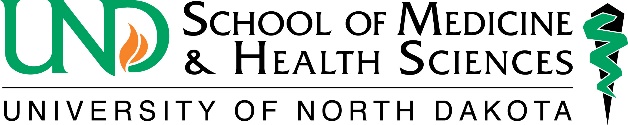 Phase I Non-Clinical Elective DescriptionCampus:  Northeast                                                                       Department: InterdisciplinaryElective Title:	Inclusive Course Design for Med Prep	Course Number: MED 9601-14Location of Elective:						Preceptor(s):	Yvette LaPierre, PhD; Kathleen Fredericks, M.Ed; Allison Kelliher, MD Course Prerequisites: None	Period(s) Offered:	2 week					Curriculum Phase:  1Number of students per period:  10 students max*		Elective Length in weeks: 2 weeks*Students who take the 2-week course may choose to enroll in the 8-week summer elective Inclusive Teaching and Classroom Instruction in Med Prep, but it is not a prerequisite for the summer elective.Estimated # of Hours Required per Week:  _23________		Will any Face-to-Face/Zoom hours occur on Weekends?        Yes_____		No_X__Will any Face-to-Face/Zoom hours occur on after 5pm?          Yes_____		No__X__  Purpose: To provide an introduction to the fundamentals of adult learning and curriculum development with an emphasis on cultural responsiveness and inclusive classroom practices in the application to teaching skills and preparation as a future physician-educator. Students in the course will help develop the 7-week Summer Med Prep Program for American Indian and Alaska Native students preparing to take the MCAT and apply to medical school. Objectives:  Following successful completion of this elective, the student will be able to:Adopt the principles and practices of adult learning, learner-centered teaching, and culturally responsive instruction during Med Prep course design (competency 1.8, 4.5).Generate  appropriate learning objectives and align instructional activities to those objectives in course design (competency 1.8).Generate lessons on biology, general chemistry, organic chemistry, biochemistry, physics/math, behavioral science, and critical analysis and reasoning for students preparing to take the MCAT (competency 1.8, 4.5).Choose to function professionally and effectively as part of a pre-med educational team (competency 4.3).Instructional Activities: During this elective, the student will be involved in/experience:Group project to design summer Med Prep course to prepare American Indian and Alaska Native students to take the MCAT and apply to medical school.Prepare tentative schedule of lessons and ancillary activities, such as guest speakers, student panels, and mock interviews.Review and revise previous lessons on biology, general chemistry, organic chemistry, biochemistry, physics/math, behavioral science, and critical analysis and reasoning.Prepare lessons on general study skills and test-taking strategies.Group readings and discussions on culturally responsive education.Grading for this elective is Satisfactory/Unsatisfactory. Criteria for Grading:  During and following this elective, the preceptor will:Utilize the standardized UNDSMHS phase I elective evaluation formMonitor the progress and evaluate the performance of student instructors based on direct observation, and review of written work and oral work, and review of peer and student feedback on the medical student’s:Demonstrated professional and leadership skills in interactions with peers. (Objective4)Ability to work in a professional team environment. (Objective4)Participation in and preparation for planning and progress meetings. (Objective1, 2, 3)Contribution to design, development, and delivery of Med Prep curriculum. (Objective 1, 2, 3)Understanding and application of the basic principles of adult learning theory, learner-centered teaching, and culturally appropriate instructional approaches. (Objective 1, )Completion and submission of tentative curriculum and schedule. (Objective 1, 2, 3)